Name: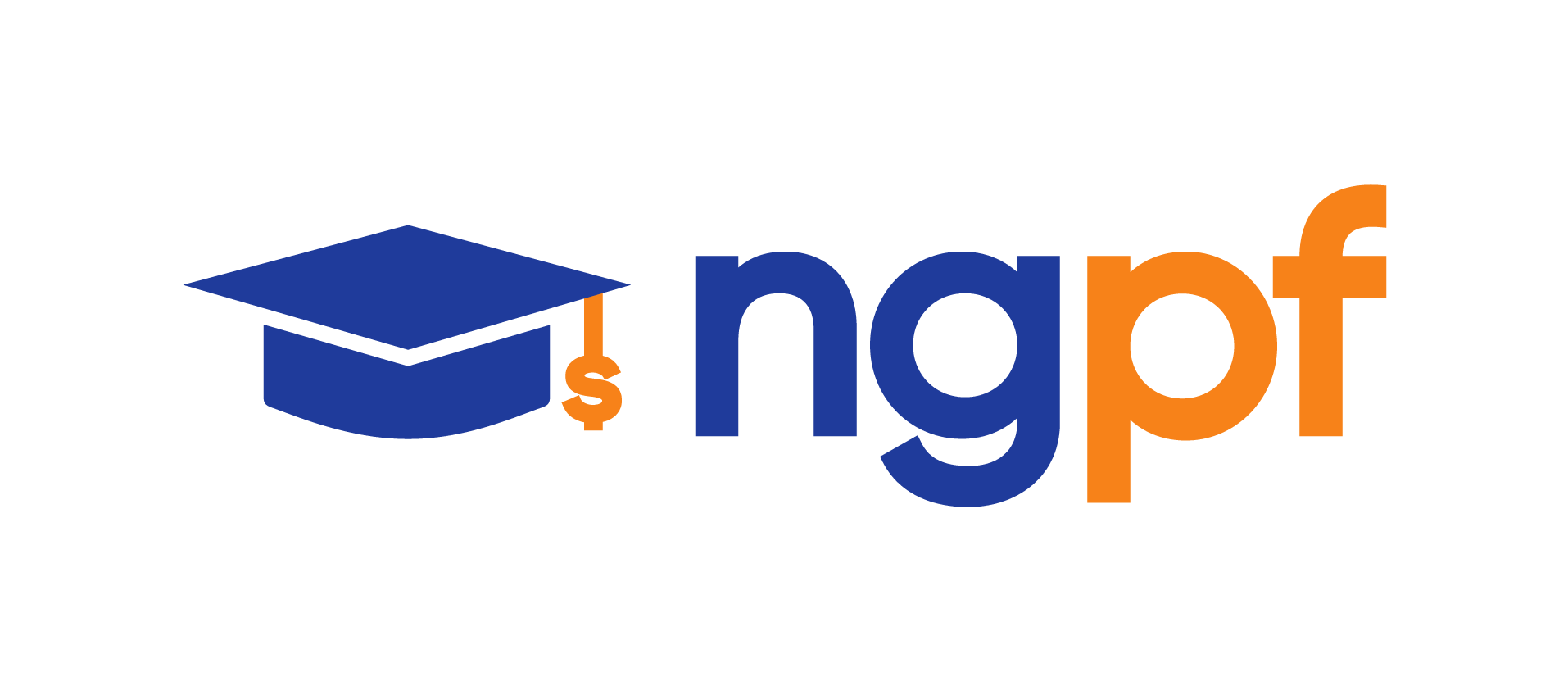 Semester Course8.1 Intro to InsuranceStudent Activity PacketUNIT: INSURANCEIn this lesson, you will learn to:Identify risks and protection strategiesIllustrate how everyone risks financial loss and how insurance shares that riskDiscuss factors that impact insurance premiums and the relationship between premiums and out-of-pocket expensesExplain the basics of how insurance companies operateRESOURCESQUESTIONSEstimated time: 5 minsThink about your average day:What risks do you take in an average day? (Pick 3)What are the potential consequences?What (if anything) do you do to protect yourself against those risks?Estimated time: 5 minsThe purpose of insurance is to…build wealthtransfer riskmanage assetsbuild relationshipsWhy is it important for insurance companies to have a large pool of people paying premiums? If a large pool of people pay premiums, insurance company employees will get more bonuses included in their next paycheck.The premium payments of all the insured clients will cover the costs for the emergencies of the few who need it.The more people that pay premiums, the less likely each insured client will experience an emergency.A large pool of people paying premiums yields insurance companies to have a larger social media following.What role does math play in the insurance industry? Insurance companies use statistics to find how likely a client will need to use the insurance so they can set premiums in order to have the highest chance of making a profit.Insurance companies use algebra and geometry to calculate the distance from clients' major emergencies to nearest hospitals.Insurance companies use statistics to hypothesize how likely clients are to switch over to competitive companies.Insurance companies use calculus to find out how likely a client will need to use the insurance so they can set premiums in order to have the highest chance of making a profit.Estimated time: 5 minsRank the four types of insurance on this infographic from MOST important to LEAST important (in your opinion) for a high school student to have. What other types of insurance have you heard of that are NOT listed on this infographic? Put a star next to any types you think are MORE important than the four listed. Estimated time: 5 minsJerry has an insurance policy with a premium of $150 per month. In June, he’s in an accident and receives a bill with a total cost of $6000. His deductible is $1500, and his coverage limit is $4000. Describe “insurance premium” in your own words.How much total money will Jerry pay in the month of June?Assume Lauren has the same exact accident, but her monthly premium she pays for the insurance policy is $250. Would you expect Lauren’s deductible to be higher, lower, or the same as Jerry’s? Why?